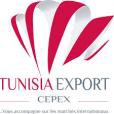 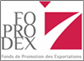 RAPPORT DE MISSION CONFIDENTIEL :Participations aux foires et salons à l’étrangerPRESENTATION DE LA MANIFESTATION:INTITULE DE LA MANIFESTATION : ------------------------------------------------------------------------------------LIEU : ----------------------------------------------------------------- DATE : ----------------------------------------------------SITE WEB : ----------------------------------------------------------PERIODICITE -----------------------------------------NOMBRE D’EXPOSANTS :	------------------------------------- NBRE PAYS PARTICIPANTS -------------------- PRODUITS  EXPOSES (joindre photos du stand)	---------------------------------------------------------------------LES ARGUMENTS JUSTIFIANT LE CHOIX DE CETTE MANIFESTATION :LISTE DES CONTACTS ETABLIS :POSITIONNEMENT DES PRODUITS DE VOTRE ENTREPRISE SUR LE SALON ET LES DIFFICULTES RENCONTREES :  RESULTATS IMMEDIATS :  RESULTATS  ATTENDUS :  CONCLUSIONS ET PROCHAINES ETAPES A REALISER :   AUTRES OBSERVATIONS :NB : Les formulaires remplies à la main et ne comportant pas les données demandées ne seront pas   acceptés. Cachet  de l’entreprise (pour les participations collectives: cachet des entreprises participantes) :PARTICIPATION A  UN SALON PROFESSIONNELINDIVIDUELLECOLLECTIVEPARTICIPATION A UNE FOIRE GNENRALEINDIVIDUELLECOLLECTIVEAUTRE A PRECISERINDIVIDUELLECOLLECTIVEREFERENCE DU DOSSIER :RAISON SOCIALE DE L’ENTREPRISE :NOM DU (DES) DELEGUE(S) :FONCTION DES DELEGUES DANS L’ENTREPRISE:L’ENTREPRISE:PAYS/ VILLE :PERIODE DE LA  MISSION :